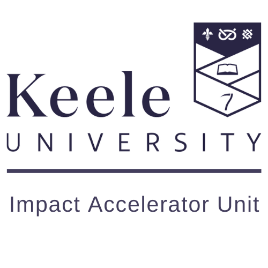 Keele Critically Appraised Topic (CAT Form)The text in dark grey / black is to help guide you through and complete the CAT template. Please delete the grey text before you send your CAT for review. Put all abbreviations in full first as it may be read by clinicians and patients that may not have the same expertise as you have. Please check your document is ‘accessible’ by using the accompanying Document Accessibility Guide. Font should be no smaller than 12 in Arial or Calibri font. Clinical bottom lineEnsure you answer your specific question posed above. Make a comment about what you expect to occur in clinical practice as a result e.g. practice remains unchanged, additional training needs to occur.Plain language summaryPlease describe your question and the clinical bottom line in easy to understand, plain language. Why is this important?State why your question is important. Have you noticed clinical inconsistencies or variation in practice? Is there a cost to the NHS, is it a particular clinical interest to your group? Give your readers an idea of why you chose this question.Search timeframe (e.g. 2013-2013)State the dates you wish your search to coverSearch criteriaDatabases searched Include the databases searched, below are examples of databases you may use:Clinical Knowledge Summaries (CKS), Physiotherapy Evidence Database (PEDro), British Medical Journal (BMJ) Updates, Clinical Evidence, Translation of Research into Practice (TRIP) Database, National Institute for Clinical Excellence (NICE), Health Technology Assessment (HTA), Bandolier, The Cochrane Library, Medline, Cinahl, Embase, PsycInfo, Professional websites, Joanna Briggs Institute, Web of Science, Sports discus and Pub MedDate of searchPlease state the date the librarian undertook your search if possible.Results of the search: include the number in each boxThere were x number of unique downloaded studies. There were x number of relevant studies. There were x numbers included and their critical appraisal is included in Table 1. There were x excluded studies.Table 1- Detail of included studiesSummaryThis should be a brief summary of the table aboveImplications for practiceMake a comment on the implications for clinical practice in light of the evidence. Do we need more research in this area for example?What would you post on X (previously Twitter)?Consider the key messages for an audience on social mediaReferencesPut in hyperlink to references if you can to help clinicians find the evidencePlease tick the box that best reflects your clinical bottom line and include the picture on page 1©KeeleUniversity2024Population Intervention Comparison Outcomes (PICO) themesDescriptionSearch termsPopulation and SettingE.g. adults with OA, primary careIntervention or Exposure (i.e. what is being tested)e.g. manual therapyComparison, if anye.g. usual care, leaflet	Outcomes of intereste.g. Visual analogue scale, Range of motionTypes of studiese.g. Randomised Controlled Trails, Systematic reviewsFirst author,  year and type of studyPopulation and settingIntervention or exposure testedStudy resultsAssessment of quality and commentsIs it a randomised controlled trial or systematic review?What type patients were included?Where was it undertaken? Primary Care, secondary, UK or another country?How many studies in the systematic review?Describe the intervention brieflyBrief overview of the resultsYour judgment of the quality of the studiesThe Critically Appraised Skills Programme (CASP) tool, may help you to generate commentshttp://www.casp-uk.netCAT imageEvidence qualityCheckbox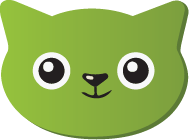 Good quality evidence to support use….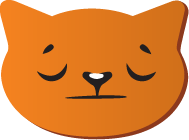 Insufficient or poor quality evidence OR substantial harms suggest intervention used with caution after discussion with patient…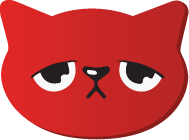 No good quality evidence, do not use until further research is conducted ORGood quality evidence to indicate that harms outweigh the benefits….